Stakesby Primary Academy 			 	   Art Substantive Progression of Skills	                                   Commitment   Kindness   Excellence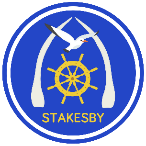 Year GroupDrawingPaintingPrinting3-D FormTextilesEYFSLine + ShapeI know how to hold my pencil in a tripod grip. Colour + SpaceI know the names of the primary colours.Colour, Shape + SpaceI know what is meant by a repeated pattern. Texture + FormI know the appearance of how clay changes from wet to dry. Texture, Shape + FormI know the term weaving means moving in and out.  Year 1Line + ShapeI know the difference between soft and bold lines.I know the names shapes and patterns that I see.I know who the artist Harriet Isabel Adams is and what her work looks like. Colour + SpaceI know the names of the primary and secondary colours.I know who the artist Wassily Kandinsky is and what his work looks like.I know how/ why an artist has used colour in their artwork.Colour, Shape + SpaceI know that printmaking is useful to create multiple pieces of art. I know that everyday objects can be used to create prints.Texture + FormI know who the designer Henry Winstanley is and what he designed. Texture, Shape + FormI know what the term collage means. Year 2Line + ShapeI know sketching pencils can have different grades.I know the softer the lead, the darker the marks.I know the names of different patterns and texture in drawings. (dots, dashes, sweeping, wavy, straight)I know who artist Jessica Hogarth is and what her work looks like. Colour + SpaceI know ways to make paints lighter and darker.I know the meaning of the terms wash, tone and shade. Colour, Shape + SpaceI know who printmaker Andy Warhol is and what his work looks like.I know what pop art looks like.I know what the term abstract means.I know what the term collagraph means.Texture + FormI know who Anthony Gormley is and what his work looks like.I know who Henry Moore is and what his work looks like. Texture, Shape + FormI know what Sheweshwe fabric looks like.I know that weaving involves an over and under action. Year 3Pencil, Charcoal + Pastel I know why specific materials have been chosen.I know to begin sketches by pressing lightly. I know softer pencils produce darker marks and harder pencils produce lighter marks. I know what is meant by the tone techniques scribble, shade, hatch, cross hatch, dot, dash, circle and spiral. I know how to add fine detail.Watercolour I know how to create a lighter or darker tone. I know ways to mix gradual shades of secondary colours.I know who artist Pablo Picasso is and what his work looks like. I know what is meant by abstract art.Colour, Shape + SpaceI know who the printer Hokusai is and can name some of his work.I know what the term relief printing means. I know to give prints drying time before layering.Texture + FormI know what the Colosseum looks like. I know what the Great Pyramids look like. I know how to work with Modroc. Texture, Shape + FormI know the names of more than one stitch (running stitch, cross stitch).Year 4Pencil, Charcoal + Pastel I know what is meant by the tone techniques scribble, shade, hatch, cross hatch, dot, dash, circle and spiral. I know what is meant by the terms free flowing, sweeping, broken, faint and hard lines. I know how to add fine detail.I know what is meant by negative space. I know which grade of pencil to choose for the effect I want. AcrylicsI know where each of the primary and secondary colours sits on the colour wheel.I know ways to create a wash.Analyse a watercolour painting commenting on form, line, technique and other observations. I know who artist Georges Seurat is and what his work looks like. I know what the term pointillism means. Colour, Shape + SpaceI know how photographs were created. I know who photographer Frank Meadow Sutcliffe is and know what his work looks like. Texture + FormI know what the Gal Vihara looks like.I know what the Golden Temple looks like.  I know how to sculpt from one piece of clay because adding to it makes sculptures fragile. I know to identify when clay is dry. Texture, Shape + FormI know and recognise several stitch types (running stitch, cross stitch, backstitch, overcast stitch, blanket stitch).Year 5Charcoal + PastelI know what is meant by the term perspective. I know which materials will smudge well and which will not. I know that a short, hard line gives a different feeling to a more flowing one.I know layering colours can add depth. I know ways to add intricate detail. AcrylicsI know who Michelangelo is and what his work looks like. I know what is meant by renaissance art. I know why I have chosen specific painting techniques.Colour, Shape, Space and PatternI know who Roy Lichenstein is and what his work looks like. I know who Andy Warhol is and what his work looks like. I know who Annie Leilbowitz is and what her work looks like. I know what is meant by pop art. Shape, Texture + PatternI know what the Taj Mahal looks like. I know what the Christ the Redeemer looks like. I know how to sculpt wire and Modroc effectively. Colour, Texture and PatternI know specifically why I have chosen my materials. Year 6Charcoal, Pencil + Colour I know who artist Maria Sibylla Merian is and know what her work looks like. I know the meaning of the term perspective. Watercolour and AcrylicI securely know about primary and secondary, warm and cold, complementary and contrasting colours.I know how to select the most appropriate equipment for my task. I know how paintings have been created (composition). .Colour, Shape, Space + PatternI know who artist Elizabeth Catlett is and what her work looks like. I know who Karen Lederer are and know what her work looks like. I know what the term negative space means. I know what the term monoprint means. Shape, Form + Function I know who created the Burj Khalifa is and why it is famous. I know the meaning of the terms scale, proportion and balance. I know what the term surrealism means. I know who Salvador Dali is and what his work looks like. I know who Jean Arp is and what his work looks like. Colour, Texture + Pattern I know the technique for creating running stitch, backstitch and blanket stitch.I know the most appropriate stitch for joining fabric in a particular way. I know the most appropriate stitch for adding on an embellishment. 